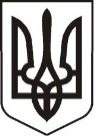 У К Р А Ї Н АЛ У Г А Н С Ь К А    О Б Л А С Т ЬП О П А С Н Я Н С Ь К А    М І С Ь К А    Р А Д А Ш О С Т О Г О   С К Л И К А Н Н ЯРОЗПОРЯДЖЕННЯміського  голови     «03» липня 2018 р.	                    м. Попасна                             № 147                    Про нагородження працівників поліціїз нагоди Дня Національної поліції України      Згідно подання начальника Попаснянського відділу поліції Золотарьова В.Ф. та                               у зв’язку з проведенням заходів, присвячених Дню Національної поліції України, враховуючи сумлінне виконання службових обов’язків та проявлений професіоналізм, згідно з Програмою  проведення  культурно-масових  заходів в місті Попасна                                у 2017-2018 роках, затвердженою рішенням сесії міської ради  від 26.01.2017 № 83/7, керуючись п.20 ч.4 ст. 42 Закону України «Про місцеве самоврядування»:1. Вручити відзнаки та медаль працівникам поліції Попаснянського ВП ГУНП  згідно списку (додаток).2. Контроль за виконанням даного розпорядження покласти на начальника організаційного відділу Висоцьку Н.О.                     Міський голова                                                                       Ю.І. Онищенко                                          Висоцька,2 05 65Додаток  до розпорядження міського голови від 03.07.2018 № 147СПИСОК на вручення відзнаки «ЗА СЛУЖУ ДЕРЖАВІ»1.Сапронова Наталія Юріївна – майор поліції, начальник сектору кадрового забезпечення Попаснянського ВП ГУНП – 3920;2.Ляхова Юлія Олександрівна – майор поліції, заступник начальника сектору превенції Попаснянського ВП ГУНП - 3917;СПИСОК на вручення відзнаки «ЗА СУМЛІННУ ПРАЦЮ»1. Шестопалова Юлія Валеріївна – майор поліції, старший інспектор з режиму секретності Попаснянського ВП ГУНП -№ 328;2. Греченко Андрій Володимирович – капітан поліції, начальник сектору превенції відділення поліції № 1 Попаснянського ВП ГУНП -329;СПИСОК на вручення медалі  «ЗА СЛУЖУ УКРАЇНІ»1.Туряба Сергій Йосипович – майор поліції, старший оперуповноважений відділу кримінальної поліції Попаснянського ВП ГУНП - №432.                   Керуючий справами                                                   Л.А. Кулік